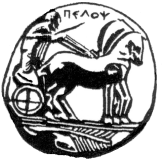 ΠΑΝΕΠΙΣΤΗΜΙΟ  ΠΕΛΟΠΟΝΝΗΣΟΥΣΧΟΛΗ ΚΑΛΩΝ ΤΕΧΝΩΝ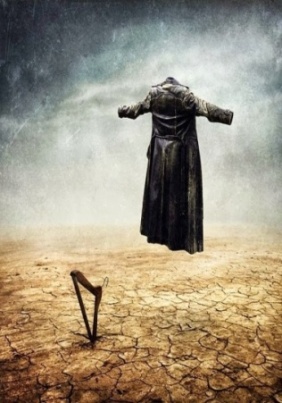 ΤΜΗΜΑ ΘΕΑΤΡΙΚΩΝ ΣΠΟΥΔΩΝΒασιλέως Κωνσταντίνου 21 & Τερζάκη    211 00   ΝΑΥΠΛΙΟΤηλ.:27520 96127, 129fax: 27520 96128Ιστοσελίδα: http://ts.uop.gr/e-mail: ts-secretary@uop.gr   tmima_theatrikon_spoudon@uop.grΑγαπητοί, αγαπητές,            Σας προσκαλούμε στην παρουσίαση της Ζωντανής Εικαστικής Εγκατάστασης «Δεν έχω τίποτα Δικό μου» που θα γίνει στο σπίτι του ποιητή Νίκου Καρούζου στα πλαίσια του μαθήματος 3ου έτους «Σκηνογραφία ΙΙ» Το σπίτι του ποιητή μετατρέπεται σε ένα οικείο δοχείο αναμνήσεων, σκέψεων , εξομολογήσεων των φοιτητών που θέλουν να δώσουν λίγη από την ζωή που του στέρησε ο χρόνος.Συμμετέχουν οι φοιτήτριες  του Τμήματος Θεατρικών Σπουδών της Σχολής Καλών Τεχνών του Πανεπιστημίου Πελοποννήσου:  Ελένη Γεωργιάδου, Καλλιόπη Καλποδήμου, Ελεονόρα Κατσού, Μαρία Ιωάννου, Ερασμία Μακρίδη, Ελένη Μιχαηλίδου, Βικτωρία Ραγκούση, Ελένη Γεωργίου και οι μαθήτριες Λυκείου:  Αρρήτη Κεχαγιά και Φαίδρα Γκούβερη.Σκηνογραφική- Σκηνοθετική – Δραματουργική επιμέλεια Άση ΔημητρολοπούλουΘα χαρούμε να σας δούμε κοντά μας το Σάββατο 13 Σεπτεμβρίου 2014 και ώρα 19.00,  στο σπίτι του Ν. Καρούζου στο Ναύπλιο.Διοργάνωση παρουσίασης: Ασημίνα Δημητρολοπούλου, Μέλος Ε.Ε.Π. και οι φοιτητές του Τ.Θ.ΣΘερμές ευχαριστίες  στο ΔΗΜΟ ΝΑΥΠΛΙΕΩΝ και τον Δ.Ο.Π.Π.Α.Τ., στους χορηγούς μας : 3Sixty café, Circulo, Copy Point,  Garden Art, ΑΡΓΥΡΟΠΟΥΛΟΙ ΕΝΔΥΜΑΤΑ  και στους :  Δήμο Γεωργίου, Aφοί Kουικόγλου OE- Φωτόνιο, Κώστα Μαρκόπουλο, Λευτέρη Μπαλί, Γιώργο Πατρινιό, Τάσο Σπανό, Ανθοπωλείο Edem,  για την πολύτιμη βοήθειά τους.Η Κοσμήτορας της Σχολής Καλών Τεχνών & Πρόεδρος του Τμήματος  Θεατρικών Σπουδών του Πανεπιστημίου ΠελοποννήσουΚαθηγήτρια   Άλκηστις Κοντογιάννη